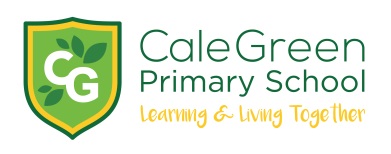 Thursday 31st October 2019Name of Child:Dear Parents and CarersSTEM Club for Year 4, 5 and 6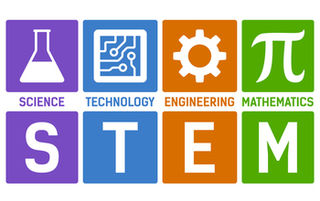 We are delighted to inform you that, following on from our very successful STEAM theme during the summer term, our school is going to be working with some other schools in partnership with a business partner, Worley, as part of a STEM Learning ‘ENTHUSE’ partnership project.As part of this partnership we will be carrying out science and engineering activities, with help from engineers from Worley. We will also be taking part in a Science Fair at St Anne's High School during British Science week in March.We are doing this because we want to develop our STEM provision in school (Science, Technology, Engineering and Mathematics) and Worley want to support our teachers to provide the best science education for our children! In addition to this we will also be working with Thales (an engineering company) to work on a creative engineering project!Starting on Tuesday 8th November there will be an after school STEM Club.  It will run from 3:15 to 4:30. ALL children will need to be collected from school (unless they are going into after-school club) at 4:30.  Your child has been selected to take part in this club because they have shown an aptitude and interest and we feel they would very much benefit from the wide range of activities on offer.  To have a place in this club, please return the reply slip as soon as possible as places will be limited to 20 children.  Children must attend every week.Yours sincerelyMrs Carole Harding.PS – please bring an empty plastic bottle to the first session – any size will do!STEM Club for Year 4, 5 and 6Name of Child:I give permission for my child to join in STEM ClubEmergency Contact Numbers:	 Medical Conditions:I am able / unable to offer help at STEM Club and would be happy to be contacted to arrange datesSigned: 					Parent / Carer	